                                                                                                          تاریخ تکمیل فرم:                                                                   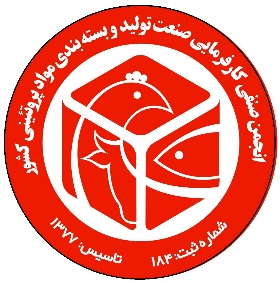 پرسشنامه استخدامی / درخواست همکاریمشخصات فردینشانی و تلفن محل سکونت:مشخصات همسر:مشخصات فرزندان:وضعیت نظام وظیفه:سوابق تحصیلی:دوره های تکمیلی و تخصصی یا مهارت های فردی:آشنایی با زبان های خارجه:سوابق شغلی(به ترتیب تاریخ):لطفا تمامی گزینه ها به طور کامل پر شود.از چه تاریخی حاضر به خدمت در این مجموعه خواهید بود؟حقوق مورد درخواست؟(ریال)....................................................................شغل مورد درخواست؟.........................................................................................................آیا فردی برای شما ضمانت محضری و نظایر آن را می نماید؟.................نسبت ضامن با شما..........................................................................................................کفیل هزینه زندگی چه کسانی هستید؟  تعداد.......... نسبت آنان با شما..............................................................................................................................................از چه طریقی به منظور استخدام به این انجمن معرفی شده اید   آگهی روزنامه         سایر         توضیحات.................................................................................دو نفر از نزدیکان خود را اعلام نمایید که بتواندر مواقع ضروری با آنها تماس گرفت:  توجه فرمائید:انتظار می رود با دقت و صداقت کلیه گزینه های سوال شده را پاسخ دهید و چناچه بعد از استخدام مشخص گردد پاسخی نادرست یا گمراه کننده است مسئولیت عواقب قانونی آن بر عهده شما خواهد بود. تکمیل این فرم به هیچ عنوان به معنی استخدام نخواهد بود.                                                                                                                                             نام ونام خانوادگی/ امضا....................................................................................................................................................................................................................................................................................                                                              از تکمیل این بخش خودداری فرمائید      نظر نهایی ارزیاب:                                                  نام ونام خانوادگی ارزیاب:                                تاریخ: نام و نام خانوادگی:                                                  نام و نام خانوادگی:                                                 تاریخ تولد:نام پدر:شماره ملی:شماره ملی:محل صدور شناسنامه:محل تولد:وضعیت تاهل:تعداد فرزند:دین:مذهب:آدرس:آدرس:تلفن همراه:تلفن ثابت و کد:(نام و نام خانوادگی)همسر:شغل همسر:تلفن:میزان تحصیلات:آدرس محل کار:آدرس محل کار:آدرس محل کار:آدرس محل کار:ردیف  نام و نام خانوادگی   سن       شغل                        نشانی         تلفن123انجام شده    معافتاریخ:نوع معافیت:محل تحصیل  نام محل تحصیل  تاریخ شروع  تاریخ خاتمه  مقطع تحصیل    رشته تحصیلی      معدلدبیرستان/هنرستان     دانشگاه     دانشگاهردیف                   نام دوره                 نام آموزشگاه         تاریخ اتمام دوره123زبان خارجه                      میزان آشنایی                      میزان آشنایی                      میزان آشنایی                      میزان آشناییزبان خارجه                            میزان آشنایی                            میزان آشنایی                            میزان آشنایی                            میزان آشنایی   انگلیسی   عالی  خوب  متوسط  ضعیف سایر                                 موارد  عالی     خوب   متوسط    ضعیف   انگلیسی سایر                                 مواردردیف             نام و نشانی محل کار     مدت اشتغال     مدت اشتغال    سمت     آخرین                 حقوق و مزایا     علت                       ترک خدمت       تلفنردیف             نام و نشانی محل کاراز تاریختا تاریخ    سمت     آخرین                 حقوق و مزایا     علت                       ترک خدمت       تلفن          نام و نام خانوادگی         نسبت                  نشانی کامل                 تلفن            جدول ارزیابیعالیخوبمتوسطضعیف           جدول ارزیابیعالیخوبمتوسطضعیفروابط عمومی و قدرت ایجاد ارتباط                تخصصتوانایی گفتاری و شنوایی کلامسماجت کاری و تمایل به مراجعات خارج از شرکتویژگی های ظاهری و نوع پوشش             توان مدیریتیقابل اعتماد و صادق بودن             توانایی جانبی